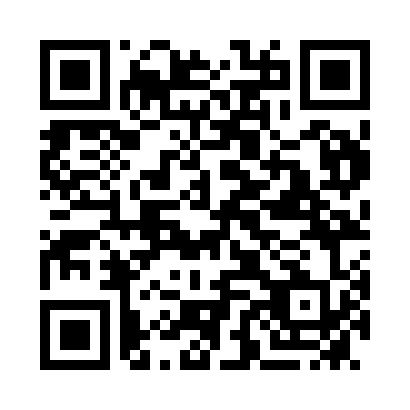 Prayer times for Palmwoods, AustraliaWed 1 May 2024 - Fri 31 May 2024High Latitude Method: NonePrayer Calculation Method: Muslim World LeagueAsar Calculation Method: ShafiPrayer times provided by https://www.salahtimes.comDateDayFajrSunriseDhuhrAsrMaghribIsha1Wed4:546:1311:452:555:186:322Thu4:546:1311:452:545:176:313Fri4:556:1411:452:545:166:314Sat4:556:1411:452:535:156:305Sun4:566:1511:452:525:156:296Mon4:566:1511:452:525:146:297Tue4:566:1611:452:515:136:288Wed4:576:1611:452:515:136:289Thu4:576:1711:452:505:126:2710Fri4:586:1711:452:505:116:2711Sat4:586:1811:452:495:116:2612Sun4:596:1911:452:495:106:2613Mon4:596:1911:452:495:106:2514Tue4:596:2011:452:485:096:2515Wed5:006:2011:452:485:096:2416Thu5:006:2111:452:475:086:2417Fri5:016:2111:452:475:086:2418Sat5:016:2211:452:475:076:2319Sun5:026:2211:452:465:076:2320Mon5:026:2311:452:465:066:2321Tue5:026:2311:452:465:066:2222Wed5:036:2411:452:455:066:2223Thu5:036:2411:452:455:056:2224Fri5:046:2511:452:455:056:2225Sat5:046:2511:452:455:056:2126Sun5:056:2611:452:445:046:2127Mon5:056:2711:452:445:046:2128Tue5:056:2711:462:445:046:2129Wed5:066:2811:462:445:046:2130Thu5:066:2811:462:445:036:2131Fri5:076:2811:462:445:036:20